Муниципальное бюджетное учреждение дополнительного образования «Центр творчества «Радуга»муниципального образования Тимашевский районСведения о качестве дополнительного образования в наглядных формах представления результативности реализации дополнительной общеобразовательной общеразвивающей программы физкультурно-спортивной направленности «Юный шахматист»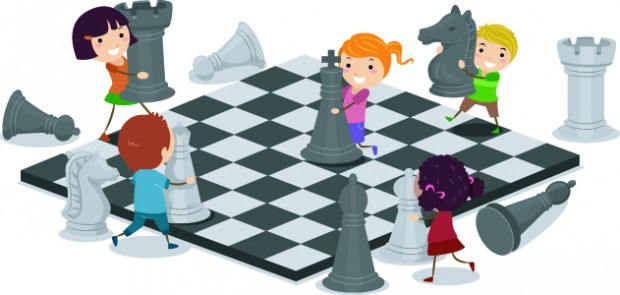 Автор-составитель:Рамазян Марина Суреновна,педагог дополнительного образования,первой квалификационной категориист-ца Роговская, 2020 г.Результативность реализации дополнительной общеобразовательной общеразвивающей программы «Юный шахматист»  проводится в соответствии с «Положением об организации и проведении промежуточной и итоговой аттестации учащихся в Муниципальном бюджетном учреждении дополнительного образования Центре творчества «Радуга» муниципального образования Тимашевский район. Динамика результативности реализации дополнительной общеобразовательной общеразвивающей программы «Юный шахматист» отслеживается через:- мониторинг результативности освоения программы;- вводный, текущий, промежуточный и итоговый контроль;- участие и победы учащихся в конкурсах и мероприятиях разного уровня;- предъявление и демонстрация образовательных результатов (грамоты, дипломы).Вводный контроль осуществляется при приеме учащихся в объединение «Шахматы» в начале каждого учебного года обучения для выявления у учащихся имеющихся знаний, умений и навыков.Текущий контроль осуществляется в течение всего учебного года по изучению каждой темы и раздела.Промежуточный контроль проводится по окончании первого года обучения, что позволяет оценить степень освоения программы на данном этапе. Итоговый контроль (май) проводится в конце всего курса обучения  и позволяет оценить  результативность освоения программы за весь курс обучения.Оценочные материалы Перечень диагностических методик:- мониторинг результатов обучения  по  дополнительной общеобразовательной  общеразвивающей программе;- мониторинг личностного развития ребенка в процессе усвоения им дополнительной общеобразовательной программы (диагностическая карта)Мониторинг результатов уровня освоения  дополнительной общеобразовательной общеразвивающей программыМониторинг личностного развития ребёнка в процессе освоения им дополнительной общеобразовательной общеразвивающей программыСтабильность сохранности контингента учащихся по программе «Юный шахматист» представлена в таблицеСтабильность сохранности контингента учащихся на протяжении 3 лет приближается к 100%, в середине и к концу года наблюдается  рост численности. Дети приходят в объединение по совету друзей, которые уже посещают занятия. По результатам анкетирования, родители удовлетворены результатами обучения детей в объединении «Шахматы» по программе «Юный шахматист». Удовлетворенность взаимодействием родителей с педагогом -100% положительные отношения. При работе с родителями были выявлены основные мотивы занятий – это способности детей и полезная деятельность. На протяжении последних трех лет учащиеся объединения принимают активное участие в семинарах,  в шахматных и шахматно-шашечных турнирах с детьми и взрослыми, в районных соревнованиях. Результаты освоения дополнительной общеобразовательной общеразвивающей программы «Юный шахматист»  по годам наглядно отражены в таблице:Степень выраженности оцениваемого результата: В - высокая; Ср – средняя; Н  - низкаяНаглядное представление положительной динамики освоения дополнительной общеобразовательной общеразвивающей программы учащимися можно получить из представленных гистограмм:Предметные результатыМетапредметные результатыЛичностные результатыВывод: динамика освоения учащимися дополнительной общеобразовательной общеразвивающей программы «Юный шахматист» за последние 3 года положительная. Анализируя данные промежуточной аттестации можно сделать вывод, что учащиеся получают качественные знания, что представлены в таблице  и на диаграмме.Еще один критерий, по которому оценивается результативность реализации программы – победы и участие учащихся в конкурсах и мероприятиях разного уровня.Критерием результативности реализации программы является предъявление и демонстрация образовательных результатов (грамоты, дипломы). http://cdtrogovskay.ru/ramazyan_marina_surenovna/ПоказателиКритерииСтепень выраженности оцениваемого качестваЧисло балловМетоды диагностики1. Теоретическая подготовка 1. Теоретическая подготовка 1. Теоретическая подготовка 1. Теоретическая подготовка 1. Теоретическая подготовка 1.1  Теоретические знания по основным разделам учебно-тематического плана программыСоответствие теоретических знаний учащегося  программным требованиямМинимальный уровень – ребёнок овладел менее чем ½ объема знаний, предусмотренных программой;Средний уровень – объем усвоенных знаний составляет более ½; Максимальный уровень – освоил практически весь объём знаний, предусмотренных программой за конкретный период.1510Наблюдение, тестирование, собеседование1.2. Владение специальной терминологиейОсмысленность и правильность использования специальной терминологииМинимальный уровень – ребёнок, как правило, избегает употреблять специальные термины;Средний уровень – сочетает специальную терминологию с бытовой;Максимальный уровень – специальные термины употребляет осознанно и в полном соответствии с их содержанием.1510Тест2. Практическая подготовка 2. Практическая подготовка 2. Практическая подготовка 2. Практическая подготовка 2. Практическая подготовка 2.1. Практические умения и навыки, предусмотренные программой (по основным разделам учебно-тематического плана программы)Соответствие практических умений и навыков программным требованиямМинимальный уровень – ребёнок овладел менее чем ½, предусмотренных умений и навыков;Средний уровень – объем усвоенных умений и навыков составляет более ½; Максимальный уровень – овладел практически всеми умениями и навыками, предусмотренными программой за конкретный период.1510Практическое задание2.2. Владение специальной терминологиейОтсутствие затруднений в использовании терминологииМинимальный уровень умений – ребёнок испытывает серьезные затруднения при использовании терминологии;Средний уровень – использует и понимает с помощью педагога;Максимальный уровень – использует терминологию самостоятельно, не испытывает особых трудностей.1510Практическое задание3. Общеучебные умения и навыки 3. Общеучебные умения и навыки 3. Общеучебные умения и навыки 3. Общеучебные умения и навыки 3. Общеучебные умения и навыки 3.1. Умение слушать и слышать педагогаАдекватность восприятия информации, идущей от педагогаМинимальный уровень умений – ребёнок испытывает серьезные затруднения при подборе материалов, нуждается в постоянной помощи и контроле педагогаСредний уровень – подбирает и анализирует упражнения с помощью педагога или родителейМаксимальный уровень – подбирает и анализирует материалы самостоятельно, не испытывает особых трудностей.1510Наблюдение3.2. Навыки соблюдения в процессе деятельности правил безопасностиСоответствие реальных навыков соблюдения правил безопасности программным требованиямМинимальный уровень умений – ребёнок овладел менее чем ½ объёма навыков соблюдения правил безопасности, предусмотренных программой Средний уровень – объём усвоенных навыков составляет более ½ Максимальный уровень – освоил практический весь объём навыков, предусмотренных программой за конкретный период1510НаблюдениеПоказателиКритерииСтепень выраженности оцениваемого качестваЧисло балловМетоды диагностики1. Организационно-волевые качества 1. Организационно-волевые качества 1. Организационно-волевые качества 1. Организационно-волевые качества 1. Организационно-волевые качества 1.1. ТерпениеСпособность переносить (выдерживать) известные нагрузки в течение определенного времени, преодолевать трудностиТерпения хватает менее чем на ½ занятияБолее чем на ½ занятияНа все занятие1510Наблюдение 1.2. ВоляСпособность активно побуждать себя к практическим действиямВолевые усилия ребёнка побуждаются извнеИногда – самим ребёнкомВсегда – самим ребёнком1510Наблюдение1.3. СамоконтрольУмение контролировать свои поступки (приводить к должному свои действия)Ребёнок постоянно действует под воздействием контроля извнеПериодически контролирует себя самПостоянно контролирует себя сам1510Наблюдение2. Поведенческие и ориентационные качества2. Поведенческие и ориентационные качества2. Поведенческие и ориентационные качества2. Поведенческие и ориентационные качества2. Поведенческие и ориентационные качества2.1. СамооценкаСпособность оценивать себя адекватно реальным достижениямЗавышеннаяЗаниженнаяНормальная1510Анкетирование2.2. Интерес к занятиям в объединенииОсознанное участие ребёнка в освоении образовательной программыПродиктован ребёнку извнеПериодически поддерживается самим ребёнкомПостоянно поддерживается ребёнком самостоятельно1510Тестирование2.3. Тип сотрудничества (отношение ребёнка к общим делам  объединения)Умение воспринимать общие дела как свои собственныеИзбегает участия в общих делахУчаствует при побуждении извнеИнициативен в общих делах1510НаблюдениеУчебный годКоличество детей на начало учебного годаКоличество детей на конец учебного года2017-201830302018-201930312019-20203032Учебный годКол-воУч-сяПредметные результатыПредметные результатыПредметные результатыМетапредметные результатыМетапредметные результатыМетапредметные результатыЛичностные результатыЛичностные результатыЛичностные результатыУчебный годКол-воУч-сяВСрНВСрНВСрН2017-201830201001812025502017-2018%6634060400831702018-2019312470238028302018-2019%7723074260901002019-2020322840266030202019-2020%86140811909460Наименование конкурсаДостижениеМеждународный уровеньМеждународный уровень2019 год2019 годМеждународный фестиваль-конкурс «Восходящее солнце»Рамазян Лиана - Лауреат II степениВсероссийский уровеньВсероссийский уровень2018 год2018 годВсероссийский конкурс «Шахматный всеобуч России»Рамазян Марина Суреновна - участникIX Всероссийский конкурс социальной рекламы «Новый взгляд»Цаповян Бенямин – участник Местный уровеньМестный уровень2018 год2018 годШахматно-шашечный турнир «Белая ладья»Рамазян Лиана – 3 местоШахматно-шашечный турнир «Белая ладья»Сукиасян Лева – 1 местоШахматно-шашечный турнир «Белая ладья»Сукиасян Артем  – 2 местоШахматно-шашечный турнир «В стране шахматных чудес»Сукиасян Артем  – 3 местоШахматно-шашечный турнир «В стране шахматных чудес»Сукиасян Лева  – 2 местоРегиональный, зональный, областной уровеньРегиональный, зональный, областной уровень2019 год2019 годРегиональный фестиваль творческих открытий «Творчество без границ»Рамазян Лиана - Лауреат I степени Муниципальный уровеньМуниципальный уровень2017 год2017 годРайонные соревнования по шахматам, посвященные памяти Коваленко О.Ю., воину-интернационалисту, награжденному двумя медалями «За боевые заслуги» 3 местоРайонные соревнования по шахматам, посвященные памяти Коваленко О.Ю., воину-интернационалисту, награжденному двумя медалями «За боевые заслуги» 3 местоРайонные соревнования по шахматам, посвященные памяти Коваленко О.Ю., воину-интернационалисту, награжденному двумя медалями «За боевые заслуги»Кравец Владимир – лучший игрокРайонные соревнования по шахматам, посвященные памяти Коваленко О.Ю., воину-интернационалисту, награжденному двумя медалями «За боевые заслуги»Огородников Михаил – лучший игрок2018 год2018 годКонкурс на лучшую организацию физкультурно-спортивной направленности2 местоКраевой конкурс «Светлый праздник – Рождество Христово»Дудрин Георгий – 3 местоКраевой конкурс «Первый репортаж» в номинации «Мир моих увлечений»Рамазян Лиана – участникАкция «Спорт – альтернатива пагубным привычкам» объединение «Шахматы» - участникиШахматный турнир МО Тимашевского района, посвященный Дню Защитника Отечестваобъединение «Шахматы» - участники2019 год2019 годКраевой детский экологический конкурс «Зеленая планета»Цаповян Бенямин – 2 местоМежпоселенческий смотр-конкурс чтецов, в рамках месячника оборонно-массовой и военно-патриотической работы «Мы о войне стихами говорим»Чигрин Илья - 3 местоМежпоселенческая выставка ДПИ и ИЗО «Ради мира на земле»Рамазян Лиана - 3 местоКраевой  экологический конкурс  «Бережем планету вместе»Рамазян Лиана - 2 местоМежпоселенческий конкурс чтецов «Если б не было войны»Чигрин Илья – Диплом I степениМежпоселенческий конкурс чтецов «Если б не было войны»Метлев Кирилл - Диплом III степениМежпоселенческий конкурс чтецов «Если б не было войны»Зарипов Шамухаммед – Лауреат II степениМуниципальный этап краевого конкурса системы дополнительного образования «Сердце отдаю детям»Рамазян Марина Суреновна - победитель2020 год2020 годКраевой детский экологический конкурс «Зеленая планета»Панасенко Полина – 3 местоКраевой детский экологический конкурс «Зеленая планета»Панасенко Кирилл – 3 место